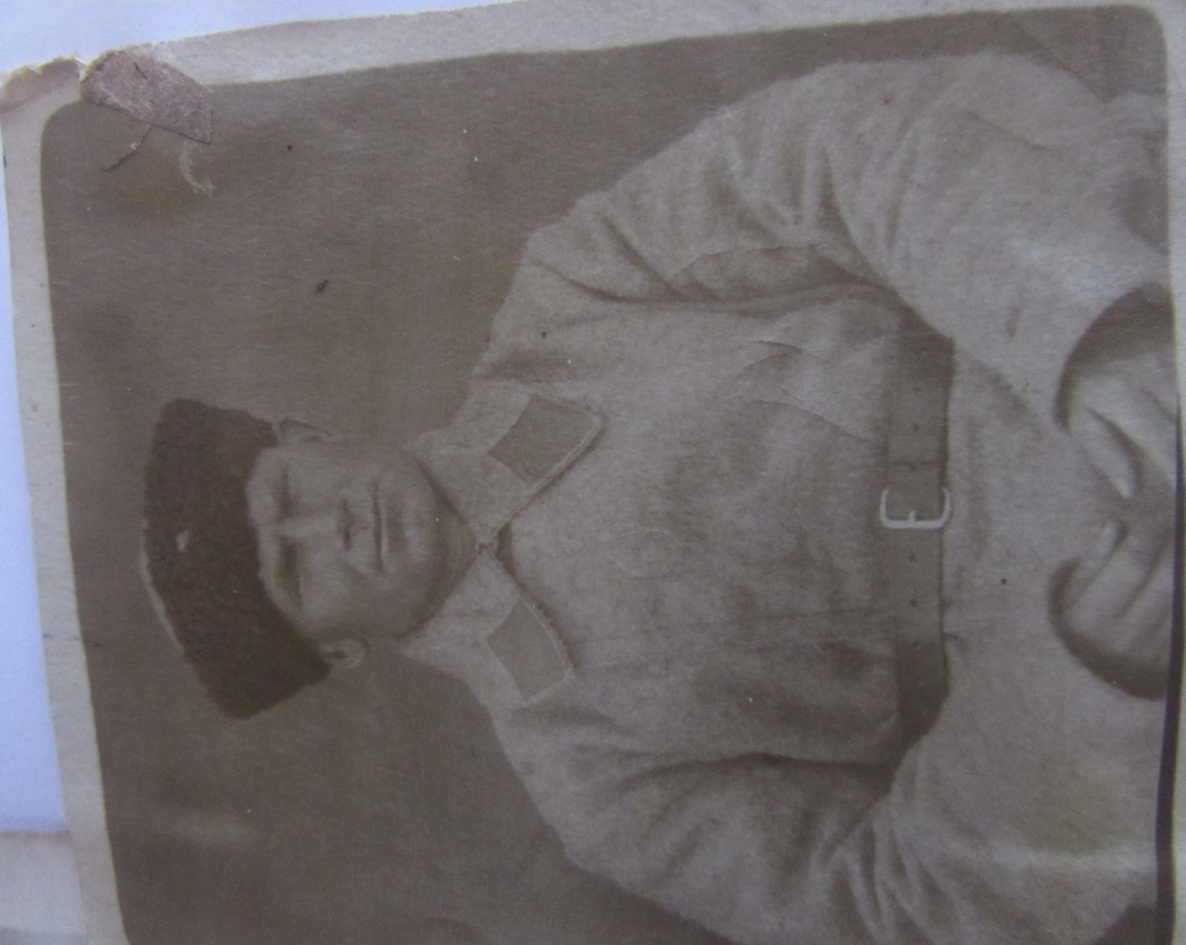 Монько Иван Иванович 1898-1975